SCHEDA PROGETTO CURRICOLARE ED EXTRACURRICOLARESezione 1 – Descrittiva Responsabile Attività Obiettivi Destinatari RisorseUmane1.5 Attività previste1.6 Risorse finanziarie SAN MARCO IN LAMIS, ________                                                                                                                                                       							IL/I RESPONSABILE/I  DEL PROGETTO                                                                                      ________________________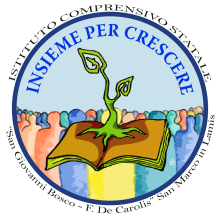 ________________________________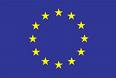 Indicare Codice e denominazione del progettoA02 – Progetto :                                Indicare il responsabile del progetto: Docenti scuola  infanzia/primaria/secondaria di 1° grado: Descrivere gli obiettivi misurabili che si intendono perseguire, i destinatari a cui si rivolge, le finalità e le metodologie utilizzate. Illustrare eventuali rapporti con altre istituzioni. Obiettivi e finalità: Gli alunni :Durata: Docenti_______Alunni_______Collaboratori scolastici __________